Homework  5/20 – 5/24  Mrs. Radcliffe’s  2nd GradeNotes From Mrs. RadcliffeName_____________		     Weekly Behavior Log            Parent/Teacher Communication: ________________________________________________________________________________________________________________________________________________Parent Signature:_______________________________MondayTuesdayWednesdayThursdayMathPractice Math FactsPractice Math FactsPractice Math FactsLanguage ArtsRead for 15 minutesRead for 15 minutesRead for 15 minutesSpanish9C Harder & 9 D Due next tomorrowMiss Anna’s last day is next Tuesday- Please make a thank you card for her this week at home. Projects/OtherReading Club for May – 500 pages! How was my behavior today?Mon.Tues.Wed.Thurs.Fri.Rockin’ Behavior(Outstanding)Rockstar Behavior(Great Job)Can I Have Your Autograph(Good Day)Let’s Rock & Roll(Ready to Learn)Singin the Blues(Think About It)Speak to Management(Teacher Choice)Tour Canceled (Parent Contact)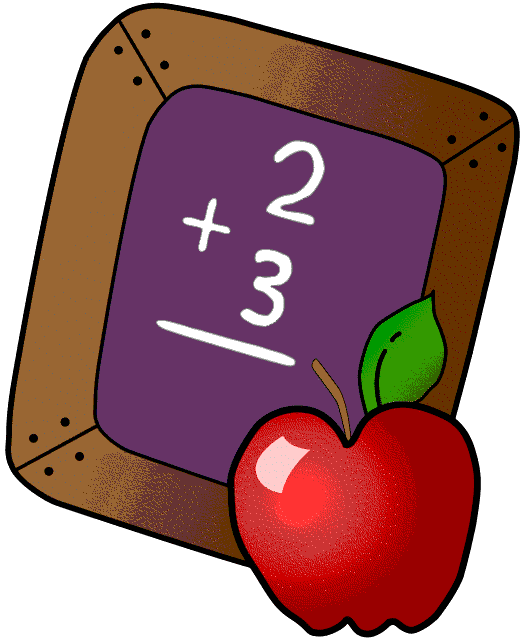 